<대한물리의학회 투고 견본>*글꼴: 맑은고딕, 글자크기: 10, 선 및 단락 간격: 1.5 , 페이지 레이아웃 : 줄번호 이어서 매기기지지면에 따른 발가락 형태가 균형에 미치는 영향The Effect of Foot Type on Balance Ability according to Supporting Surface*이 견본의 경우 고민지 저자가 제 1저자이며 교신저자는 최연성 저자입니다.*제 1저자에는 윗첨자를 넣지 않고, 교신저자 이름 다음에는 †를 넣어주십시오1저자 다음의 저자들에게 윗첨자 1, 2, 3을 순서대로 달아주시면 됩니다.*각 저자의 소속이 중복 될 경우 같은 윗첨자를 달아주시면 됩니다.AbstractPURPOSE: METHODS: RESULTS: CONLUSION:  *초록은 영문으로 작성되어야 하며 단어수는 200-250자 사이 입니다. (문장을 드래그하면 왼쪽 하단에 단어수를 확인 하실 수 있습니다)  Key words: Balance, COG, Foot type, Morton’s foot* 키워드는 3단어 이상 이여야 하며, 각 단어의 첫 글자는 대문자로 작성해 주시기 바랍니다.*줄임 단어의 경우 모두 대문자로 작성하며 ‘알파벳 순서’로 배열 해주시면 됩니다* Mesh 언어를 참조하여 설정해 주시기 바랍니다.Ⅰ. 서론    (영문논문인 경우 : Introduction)균형은 COG가 BOS이내에 유지되도록 조절하는 능력을 말하며, 내쪽과 외쪽 힘의 동적인 중재와 환경적 요소를 포함한 것들을 통해 유지된다[1,2]. COG가 BOS를 벗어나게 되면 안정자세로 회복하기 위해 더 많은 근육의 활동을 필요로 하고, 이러한 상황에서 보상적 자세 전략이 지지기저면내의 안정적 자세로 무게중심을 돌아오게 하기 위해 시각계, 체성감각계, 서로 다른 신체분절의 상호관계, 중력(안뜰계)를 이용한다[3-5].Brantingham [6]은 신체에서 허리와 발이 독립적인 부분으로 보여지지만 기능학적으로 하지의 운동역학적 연결을 통해 상호적으로 연결된다고 하였고, Gong 등[7]은 인체의 관절과 근육은 서로 연결되어 있기 때문에 한 부분에서의 근육 또는 관절의 기능장애는 다른 인접한 부분의 근육과 관절에도 장애를 만들고 이러한 장애는 신체 전체에 영향을 준다고 하였으며 특히, 인체의 무게와 보행을 담당하는 발과 발목관절의 기능장애는 필연적으로 신체의 전체적인 불균형을 만든다고 하였다. *논문 내용에 직접 관련이 있는 문헌에 대해서는 인용문 우측의 [ ] 안에 참고문헌 번호를 기재하고 그 문헌을 참고문헌에 인용 순서대로 기술합니다.Ⅱ. 연구방법    (영문논문인 경우 : Methods)1) 측정도구몰톤발과 비몰톤발 그룹의 균형능력의 차이를 알아보기 위하여 BALANCE PAD (BALANCE PAD, AIREX, Switzerland)를 사용하여 측정을 하였다(Fig. 2.).*측정장비 기재 시 측정장비(측정장비명[영문작성], 제조회사[영문 작성], 제조국[영문 작성])* 표는 Table 1.Table 2.Table 3.……* 그림은 Fig. 1.Fig. 2.Fig. 3.……Ⅲ. 연구결과    (영문논문인 경우 : Results)*표와 그림의 설명은 영문으로 작성해 주시기 바랍니다. *표의 결과값은 소수점 둘째 자리까지로 통계값은 소수점 셋째 자리까지 기입해주시기 바랍니다.소수점 앞의 0은 모두 삭제하여 주시길 바랍니다.소수점 셋째 자리 예 : .001  /  .005  / 1.078*표와 그림은 참고문헌 페이지 다음페이지에 순서대로 작성해주시면 됩니다. Ⅳ. 고찰    (영문논문인 경우 : Discussion)Ⅴ. 결론    (영문논문인 경우 : Conclusion)AcknowledgementsAcknowledgements 는 있을 경우만 작성해주시면 됩니다.기관지원을 받은 논문은 작성하여 주십시오References* 참고문헌은 모두 영문으로 작성해주시기 바라며, 참고문헌은 논문인용순으로 정렬해야 합니다.* 저자가 3인 미만일 경우 저자와 저자 사이를 ,(쉼표)로 구분해 주세요[1] Song GB, Park EC. Comparison of the Effects of Task-oriented training and Virtual reality training on upper extremity function, balance ability, and depression in stroke patients. J Korean Soc Phys Med. 2016;11(1):115-25.* 저자가 3인 이상일 경우 3인의 이름 다음 ,(쉼표)를 작성하시고 et al. 을 작성해 주세요. [2] Paizis C, Papacanthis C, Berret B, et al. Reaching beyond arm length in normal aging: adaptation of hand trajectory and dynamic equilibrium. Behav Neurosci. 2008;122(6):1361-70.* 인용 된 학회지는 모두 약어로 작성해주세요(학회에서 약어를 사용 하지 않을 경우 full name으로 해주시면 됩니다. 약어는 학회 홈페이지 또는 Pubmed 등에서 확인 가능합니다)J Korean Soc Phys Med.      Behav Neurosci.       Chiropr Osteopat.   * 출판연도;권(호):페이지 순으로 작성하며 세미콜론과 콜론을 확인바랍니다. 페이지의 경우 중복된 페이지는 작성하지 않습니다(예) 456-458은 456-8로 작성).2008;122(6):1361-71.         2016;8(5):110-28.       2011;1(8):360-8.* 인용해야 할 논문이 같은 연도와 같은 저자일 경우 연도 뒤에 알파벳 a, b, c로 구분해 주시기 바랍니다(본문에도 연도 뒤에 a,b,c로 구분). [3] Lehman GJ, Gordon T, Langley J, et al. Replacing a Swiss ball for an exercise bench causes variable changes in trunk muscle activity during upper limb strength exercises. Dyn Med. 2005a;4(6).[4] Lehman GJ, Hoda W, Oliver S. Trunk muscle activity during bridging exercises on and off a Swiss ball. Chiropr Osteopat. 2005b;13(14).* 단행본(책)의 경우 저자이름, 책 제목(출판횟수(예 : 3rd ed) / 없는 경우 작성하지 않으셔도 됩니다). 출판지. 출판사. 출판연도. 순으로 작성바랍니다.[5] Shumway-Cook A, Woollacott MH. Motor Control: Translating Research into Clinical Practice (4th ed). USA. Lippincott Willians & Wilkins. 2014.* 학위논문일 경우 저자. 논문제목. 학위. 소속. 연도. 순으로 작성바랍니다. 석사일 경우 Master’s Degree로 박사일 경우 Doctor’s Degree로 작성바랍니다.[6] Hwang HS. The effects of visual feedback training on balance and balance confidence in patients with stroke. Doctor’s Degree. Gachon University. 2014.Table 1. Statistics of test (Tracelength)*모든 표와 그림 및 이에 대한 설명은 영문으로 작성해 주셔야합니다.*Gender 규정에 의거하여 성별표시를 작성해 주셔야합니다. Gender (male / female)*표의 선 및 단락간격 1.0으로 작성해주십시오.*표의 결과값은 소수점 둘째 자리 (.01) 까지로, 통계값(p)은 모두 소수점 셋째 자리 (.001) 까지 기입해주시기 바랍니다. 통계값 p는 소문자이며 기울임꼴이 아닙니다.*표와 그림은 참고문헌 페이지 다음페이지에 순서대로 작성해주시면 됩니다.*표와 그림에 대한 간략한 영어 설명을 추가 할 수 있습니다.Fig. 1. Balance training system (BT4)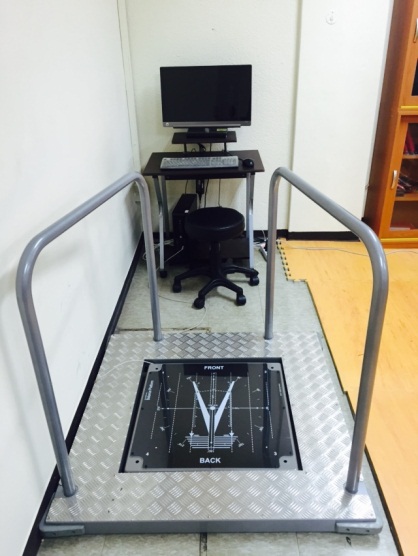 Fig. 2. Balance pad (AIREX)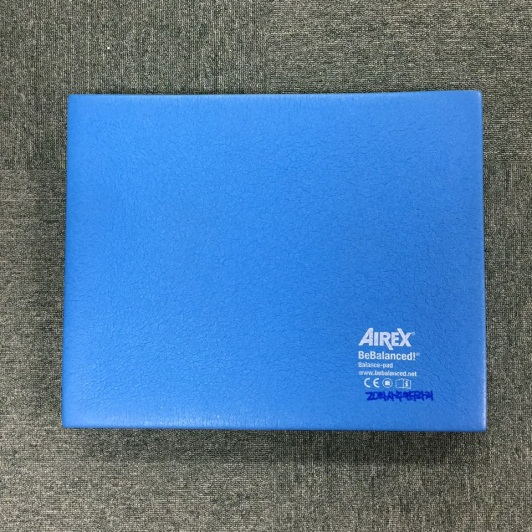 *심사 후 게재 승인 후 최종논문 투고 시 저자정보 추가 작성해 주시면 됩니다. *처음 투고 하실 때는 저자정보에 관련된 내용은 작성하지 않습니다. 고민지, 최연성1†경성대학교 물리치료학과 임상약학보건대학원, 1경성대학교 물리치료학과Min-Ji Go, PT, Yeon-Sung Choi1†Department of Physical Therapy, Graduate School of Clinical Pharmacy and Health, Kyungsung University1Department of Physical Therapy, Kyungsung University* 심사 후 게재 승인 후 최종논문 투고 시 교신저자 메일을 추가 작성해 주시면 됩니다. * 처음 투고 하실 때는 교신저자 메일은 작성하지 않습니다. †Corresponding Author: kspm@hanmail.netType of footStable conditionVisual conditionMeanSDMorton’s footStableOpen eyes287.7038.86Close eyes361.3277.21UnstableOpen eyes429.46113.39Close eyes1053.06201.33Normal footStableOpen eyes184.0026.44Close eyes254.5774.36UnstableOpen eyes275.48117.27Close eyes855.0960.04UnstableOpen eyes163.2776.33Close eyes935.72188.04